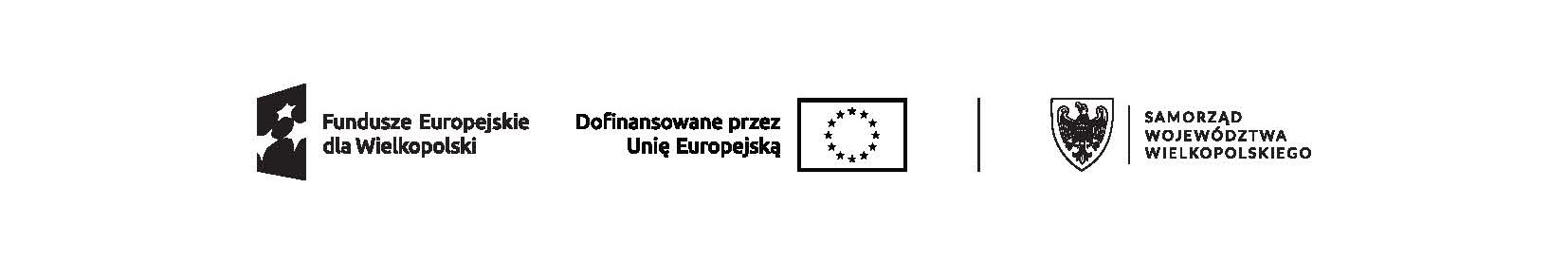 	……………………………………………         LISTA OBECNOŚCI                               (pieczęć  pracodawcy)Prosimy o stosowanie niżej wymienionych oznaczeń:CH – choroba pracownika             UW – dzień wolny            D – delegacja             NN – nieobecność nieusprawiedliwionaNU – nieobecność usprawiedliwiona   (obowiązek stawiennictwa przed sądem lub organem administracji publicznej) *) niedziele, święta i inne dni wolne od pracy należy wykreślić ………………………………………..   	           ………………………………………		 podpis kierownika komórki organizacyjnej 	                                  pieczęć i  podpis pracodawcy lub							      osoby upoważnionejUWAGA : Warunkiem terminowego wypłacenia stypendium będzie przedłożenie przez Pracodawcę listy obecności w terminie 5 dni po zakończeniu każdego miesiąca wraz z zatwierdzonymi wnioskami o udzielenie dni wolnych.……………..………(miesiąc, rok*)… ………..…………………………..……………………………………….(imię i nazwisko osoby odbywającej staż)12345678910111213141516171819202122232425262728293031